РАЗРАБОТКА И СОСТАВЛЕНИЕ МАТЕРИАЛОВ ДЛЯ ПРОВЕДЕНИЯ ТЕКУЩЕГО КОНТРОЛЯ ПО УЧЕБНОЙ ДИСЦИПЛИНЕ, МЕЖДИСЦИПЛИНАРНОМУ КУРСУ, ПРАКТИКЕ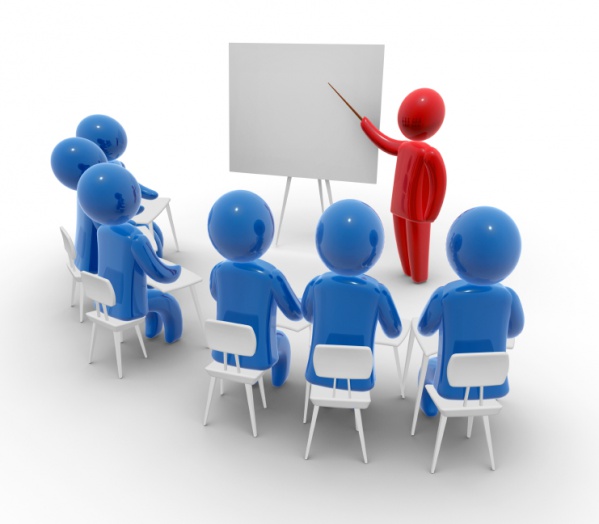 Разработка и составление материалов для проведения текущего контроля по учебной дисциплине, междисциплинарному курсу, практике. Методические рекомендации для преподавателей,  мастеров производственного обучения и руководителей практик  Государственного бюджетного профессионального образовательного учреждения «Кунгурский центр образования №1».Методические рекомендации разработаны  с целью оказания помощи преподавателям и мастерам производственного обучения, руководителям практик в разработке и оформлении контрольно - оценочных средств для проведения текущего контроля.     Методические рекомендации включают в себя описание форм и методов текущего контроля, требований к оформлению материалов. ВИДЫ КОНТРОЛЯ ЗНАНИЙ, УМЕНИЙ, КОМПЕТЕНЦИЙ ОБУЧАЮЩИХСЯ В соответствии  с требованиями  Федерального государственного образовательного стандарта среднего профессионального образования, преподаватель обязан организовывать  и проводить  входной, текущий и итоговый контроль  знаний, умений, компетенций обучающихся.     Текущий контроль - это вид контроля, с помощью которого определяется степень качества усвоения изученного учебного материала теоретического и практического характера в ходе обучения. Текущий контроль организуется педагогом  на протяжении изучения  всей учебной дисциплины, профессионального модуля (МДК, практики). Формы  и методы текущего контроля выбираются преподавателем, мастером производственного обучения, руководителем практик самостоятельно с учетом специфики дисциплины, профессионального модуля. ФОРМЫ И МЕТОДЫ ОРГАНИЗАЦИИ ТЕКУЩЕГО КОНТРОЛЯ    Методы контроля — это способы деятельности преподавателя и студентов, в ходе которых выявляются усвоение учебного материала и овладение студентами требуемыми знаниями, умениями, компетенциями.
Основными   методами контроля знаний, умений, компетенций  студентов являются: устный опрос, письменная проверка, практическая проверка.    Устный опрос — наиболее распространенный метод контроля знаний студентов. При устном контроле устанавливается непосредственный контакт между  преподавателем  и   студентом,  в    процессе  которого  педагог  получает широкие     возможности  для   изучения   индивидуальных   особенностей усвоения студентами учебного материала.
Устный опрос требует от педагога большой предварительной подготовки: тщательного отбора содержания, всестороннего продумывания вопросов, задач и примеров, которые будут предложены, путей активизации деятельности всех студентов группы в процессе проверки, создания на занятии деловой и доброжелательной обстановки.        Устный опрос может быть фронтальным, индивидуальным и комбинированным. Устный опрос может включать: ответы на вопросы (заданные педагогом, взаимопроверка, самопроверка), подготовку публичного выступления  (по плану, данному  педагогом; по самостоятельно составленному плану, по таблице, по опорным примерам, схемам),  защиту презентации.         Письменная проверка наряду с устной является важнейшим методом контроля знаний, умений и компетенций студентов. Однородность работ, выполняемых студентами, позволяет предъявлять ко всем одинаковые требования. Применение этого метода дает возможность в наиболее короткий срок одновременно проверить усвоение учебного материала всеми студентами группы, определить направления для индивидуальной работы с каждым.
Письменная проверка осуществляется как в аудиторной, так и во внеаудиторной работе (выполнение домашних заданий).                Письменная проверка может включать:  написание диктантов,  сочинений,  мини-сочинений,  эссе; анализ текста,  ответы на вопросы,  решение задач и примеров, составление тезисов, составление и решение кроссвордов (ребусов, головоломок), выполнение схем и чертежей, тестирование, выполнение контрольных работ и заданий для самостоятельной работы, рефераты, и т.д.        Практическая проверка занимает особое место в системе текущего контроля. Основные цели обучения студентов среднего профессионального образования — не только усвоение ими определенной системы знаний, но и главным образом формирование профессиональной готовности решать практические производственные задачи. Такая готовность определяется степенью сформированности системы умений и прежде всего профессиональных. Практическая проверка позволяет выявить, как студенты умеют применять полученные знания на практике, насколько они овладели необходимыми профессиональными компетенциями. В процессе выполнения профессиональных заданий студент обосновывает принятые решения, что     позволяет        установить   уровень   усвоения    теоретических     положений,    т.е. одновременно   с  проверкой      умений  осуществляется   проверка    знаний. Этот метод используют при изучении общеобразовательных и общетехнических   дисциплин, но наиболее широко — специальных дисциплин, на  лабораторных  и   практических  занятиях,  при  выполнении курсовых      работ.  Практическая   проверка  -  это   ведущий     метод  контроля  в период  прохождения студентами практики. 
        Практическая проверка может включать: проведение деловой игры, выполнение практических и лабораторных работ, решение ситуационных задач, решение КОЗов, выполнение проектов, выполнение опытов, выполнение социологических исследований,  выполнение курсовых работ.        Текущий контроль осуществляется с помощью определенных форм.К  формам  контроля  могут  быть  отнесены:собеседование; самопроверка;взаимопроверка;круглый стол;коллоквиум; тестирование; деловая игра;контрольная работа; практическая работа;лабораторная работа;проверочная работа;защита презентации;публичное выступление (сообщение, доклад);эссе; сочинение;диктант;защита проекта;защита реферата;самостоятельная (домашняя работа);курсовая работа;иные формы контроля.ОФОРМЛЕНИЕ  КОНТРОЛЬНО-ОЦЕНОЧНЫХ СРЕДСТВ ДЛЯ ТЕКУЩЕГО КОНТРОЛЯ	Структура документации для проведения текущего контроля включает в себя: 1.Титульный лист, где указывается наименование учебной дисциплины, МДК, практики, по которым составлен комплект контрольно-оценочных средств.  Пишется  код и название профессии или специальности. В нижнем колонтитуле указывается разработчик материалов и председатель ЦМК, курирующий заявленную профессию или специальность, а также  ставятся подписи разработчика и председателя ЦМК (приложение 1).    2. Пояснительная записка, в которой необходимо указать знания, умения, общие и профессиональные компетенции, формируемые в ходе освоения учебной дисциплины, МДК, практики. В соответствии с рабочей программой  (Раздел 4 – рабочая программа по учебной дисциплине или  рабочая программа производственной и учебной практик, Раздел 5 – рабочая программа профессионального модуля) указать применяемые методы контроля. Затем заполнить таблицу по формам контроля в соответствии с изучаемыми темами/разделами (приложение 2).          3. Виды  контрольно-оценочных средств для текущего контроля, должны охватывать весь курс изучения учебной дисциплины, профессионального модуля.  Материалы  должны содержать эталоны  ответов (ключ) и критерии оценивания и оформляются комплектом (приложение 3,4). При планировании и организации лабораторных и практических работ необходимо учитывать «Методические рекомендации  по планированию, организации и проведению лабораторных работ и практических занятий», разработанные в 2015 году. ТЕХНИЧЕСКИЕ ТРЕБОВАНИЯ К ОФОРМЛЕНИЮТекстовая часть выполняется с применением печатающих и графических устройств персональных компьютеров:  на листах бумаги формата А 4;через 1 междустрочный интервал;шрифт 14 Times New Roman;абзацы в тексте с отступом 1,25;форматирование по ширине.Поля постоянные: верхнее и нижнее поле – 2 см; левое поле – 2,5 см; правое поле – 1,5 см.Заголовки разделов, частей, пунктов, подпунктов печатаются шрифтом 14 Times New Roman, выделяются полужирным шрифтом, располагаются по центру.  При наборе текста между заголовком и текстом оставляют одну пустую строку, между текстом и последующим заголовком – две пустые строки. Точки в конце заголовка не ставятся.ХРАНЕНИЕ КОНТРОЛЬНО-ОЦЕНОЧНЫХ СРЕДСТВ ДЛЯ ТЕКУЩЕГО КОНТРОЛЯ    Материалы для проведения текущего контроля являются составной частью ОПОП и после разработки хранятся в кабинете у преподавателя/ мастера производственного обучения/ руководителя практики в сформированных по специальностям/профессиям  папках.     В случае,   если профессии/специальности входят в одну укрупненную группу, допускается хранение материалов для проведения текущего контроля в одной папке с соответствующим указанием на титульном листе.         Преподаватель / мастер производственного обучения/ руководитель практики во время проведения периодических проверок по наличию и хранению материалов текущего контроля должен предоставить уполномоченным директором учреждения лицам разработанные контрольно – оценочные средства.ПРИЛОЖЕНИЕ 1ОФОРМЛЕНИЕ ТИТУЛЬНОГО ЛИСТА КОМПЛЕКТА КОНТРОЛЬНО-ОЦЕНОЧНЫХ СРЕДСТВКомплект контрольно-оценочных средств по дисциплине/МДК/ практике   для проведения текущего контроля  основной профессиональной образовательной программы (ОПОП) по профессии /специальностиПРИЛОЖЕНИЕ 2  ОФОРМЛЕНИЕ ПОЯСНИТЕЛЬНОЙ ЗАПИСКИПОЯСНИТЕЛЬНАЯ ЗАПИСКА          Результатом освоения учебной  дисциплины/ междисциплинарного курса/ практики) является формирование у обучающихся  следующих умений (из ФГОС, рабочей программы):______________________________________________________________________________________________________________________________________________________________________________________________________и освоение знаний:____________________________________________________________________________________________________________________________________а также общих компетенций: и профессиональных компетенций:  В соответствии с рабочей программой дисциплины/  профессионального  модуля (междисциплинарного курса/ практики) применяются следующие методы  контроля (Раздел 4 – рабочая программа по учебной дисциплине или  рабочая программа производственной и учебной практик, Раздел 5 – рабочая программа профессионального модуля):____________________________________________________________________________________________________________________________________В соответствии с рабочей программой дисциплины/  профессионального  модуля (междисциплинарного курса/ практики) применяются следующие формы контроля (Раздел 4 – рабочая программа по учебной дисциплине или  рабочая программа производственной и учебной практик, Раздел 5 – рабочая программа профессионального модуля):ФОРМЫ ТЕКУЩЕГО КОНТРОЛЯ ПО ТЕМАМ/РАЗДЕЛАМ УЧЕБНОЙ ДИСЦИПЛИНЫ, МДК, ПРАКТИКИПРИЛОЖЕНИЕ 3ОФОРМЛЕНИЕ ТИТУЛЬНОГО ЛИСТА КОМПЛЕКТА ПРАКТИЧЕСКИХ/ЛАБОРАТОРНЫХ/КОНТРОЛЬНЫХ РАБОТКомплект практических/лабораторных/контрольных  работ по дисциплине/МДК/практике _________________________________для обучающихсяпо профессии/специальности__________________________ПРИЛОЖЕНИЕ 4ОФОРМЛЕНИЕ РАБОТ ДЛЯ ТЕКУЩЕГО КОНТРОЛЯЭталоны ответов (ключ):Анализ выполнения практической работы (по практике).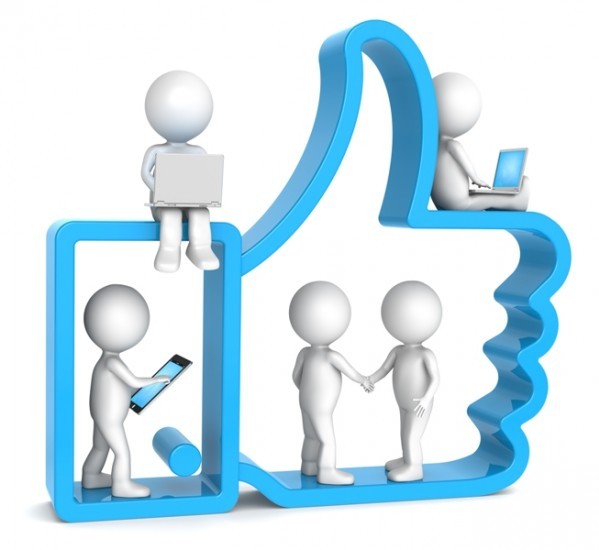 Желаем Вам успехов в разработке материалов текущего контроля!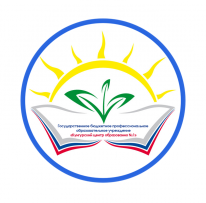 	Министерство образования и науки Пермского краяГосударственное бюджетное профессиональное образовательное учреждение «Кунгурский центр образования № 1»МЕТОДИЧЕСКИЕ РЕКОМЕНДАЦИИ  ДЛЯ ПРЕПОДАВАТЕЛЕЙ,  МАСТЕРОВ ПРОИЗВОДСТВЕННОГО ОБУЧЕНИЯ, РУКОВОДИТЕЛЕЙ ПРАКТИКДолжностьФ.И.О.ДатаРазработалПреподаватель Мальгина М.А.10.10.2016Проверил и согласовалЗам.директора по НМРТретьякова О.П.10.10.2016Проверил и согласовалЗам.директора по УРСтасюк М.Е. 11.10.2016 Министерство образования и науки Пермского краяГосударственное бюджетное профессиональное образовательное учреждение «Кунгурский центр образования № 1»(наименование учебной дисциплины, мдк, практики) (код, название)ДолжностьФ.И.О.ПодписьРазработалПреподавательПроверил и согласовалПредседатель ЦМК (название ЦМК)Тема занятийРазделЗнанияУменияПК, ОКФорма контроляМинистерство образования и науки Пермского краяГосударственное бюджетное профессиональное образовательное учреждение «Кунгурский центр образования № 1»ДолжностьФ.И.О.ПодписьРазработалПреподавательПроверил и согласовалПредседатель ЦМК (название ЦМК)Составитель: (Форма текущего контроля)(Форма текущего контроля)Составитель:  (Дисциплина  /МДК / практика) (Дисциплина  /МДК / практика)Составитель: (Код)(Профессия/специальность)Инструкция:Критерии оценок: Критерии оценок: Критерии оценок: Вариант IВариант IВариант IРаздел/ тема: Задание:Задание: